DNS Cards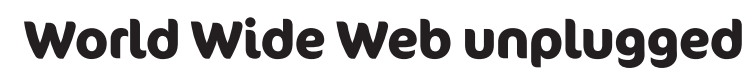 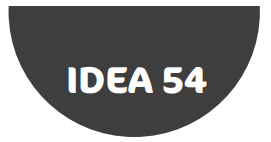 
--------------------------------------------------------------------------------------------------------------------------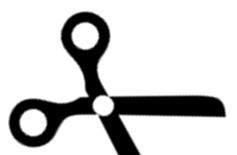 Domain Name Server (DNS) Database 
--------------------------------------------------------------------------------------------------------------------------Domain Name Server (DNS) Database Domain Name Server (DNS) Database URLServer IP Addresswww.youtube.com216.58.213.110www.instagram.com31.13.90.174www.wikipedia.org91.198.174.192URLServer IP Addresswww.youtube.com216.58.213.110www.instagram.com31.13.90.174www.wikipedia.org91.198.174.192URLServer IP Addresswww.youtube.com216.58.213.110www.instagram.com31.13.90.174www.wikipedia.org91.198.174.192